MathsWeek 1: Wednesday 29th April 2020Today we are going to look at find half of a number.   Remember finding half of a number means sharing it equally between 2.Gather some objects that you can share equally. 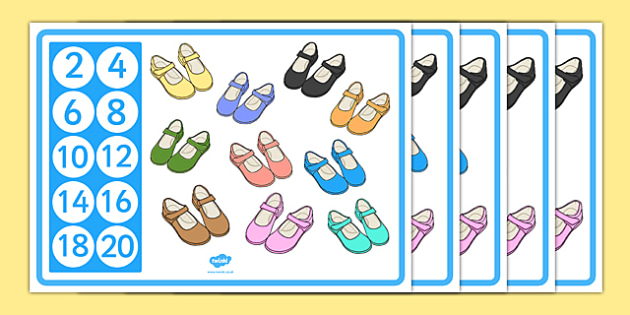 Choose a number and then try and find half by sharing it equally between two. You could do this sharing between two objects e.g. plates or bowls or share them between you and an adult. Remember to take pictures of finding half to share on Class Dojo. 